ПОЛОЖЕНИЕоб оценке эффективности деятельности членов Совета директоров и корпоративного секретаряАкционерного общества «Водоканал»г. Якутск - 2020 г.Оглавление: I. Общие положения	Целью данного Положения является оценка вклада каждого члена Совета директоров, Председателя Совета директоров, корпоративного секретаря, избранного в качестве представителя интересов Республики Саха (Якутия), в деятельности акционерного общества, с учетом стратегии ее развития, а также на выявление направлений для улучшения работы СД Общества.	Положение разработано в соответствии с Приказом министерства имущественных и земельных отношений РС(Я) № П-05-125 от 02.09.2019г., Кодексом корпоративного управления, рекомендованного Банком России к применению акционерными обществами (письмо Центрального банка Российской Федерации от 10.04.2014г. №06-52/2463 «О кодексе корпоративного управления»).II. Используемые термины и определения	Акционерное общество (далее Общество) – общество, уставный капитал которого разделен на определенное число акций. При этом участники Общества (акционеры) не отвечают по его обязательствам и несут риск убытков, связанных с деятельностью общества, в пределах стоимости принадлежащих им акций.	Анкета – структурно организованный перечень вопросом, ответы члена совета директоров, Председателя совета директоров, корпоративного секретаря Общества на которые позволяют сформировать комплексное представление члена совета директоров – респондента о деятельности совета директоров.	Годовое общее собрание акционеров – общее собрание акционеров, которое Общество обязано проводить ежегодно не ранее чем через два месяца и не позднее чем через шесть месяцев после окончания финансового года и для которого Федеральным законом «Об акционерных обществах» от 26.12.1995 №208-ФЗ определен перечень обязательных вопросов повестки дня.	Годовой отчет Общества – документ, отражающий основные показатели деятельности Общества за отчетный год, перспективы его развития.	Корпоративный год – период времени, исчисляемый с даты проведения годового общего собрания акционеров (далее ГОСА) Общества до даты проведения следующего ГОСА Общества.	Корпоративный секретарь (далее КС)  – должностное лицо Общества, обеспечивающее соблюдение действующего законодательства, Устава и внутренних документов Общества в области корпоративного управления, гарантирующих соблюдение прав и законных интересов акционеров Общества, эффективное взаимодействие с акционерами Общества, поддержку эффективной работы совета директоров, развитие практики корпоративного управления Общества в соответствии с интересами его акционеров и иных заинтересованных лиц.	Метод «360 градусов» – метод текущей оценки персонала, который заключается в выявлении степени соответствия сотрудника занимаемой должности посредством опроса делового окружения сотрудника.	Оценка деятельности совета директоров (далее оценка) – сформированная процедура, направленная на повышение эффективности деятельности совета директоров и выявления областей ее совершенства. 	Председатель совета директоров Общества – это избранное из числа членов совета директоров должностное лицо Общества, которое организует работу совета директоров, созывает заседания совета директоров Общества и председательствует на них, организует на заседаниях ведение протокола, председательствует на общем собрании акционеров, если иное не предусмотрено Уставом Общества, законодательством Российской Федерации и Республики Саха (Якутия).	Совет директоров (далее СД) – коллегиальный орган управления Обществом, который осуществляет общее руководство деятельностью Общества, за исключением решения вопросов, отнесенных к компетенции общего собрания акционеров.III. Цели проведения оценки	Целями проведения оценки являются:повышение уровня доверия к Обществу (информирование акционеров и потенциальных инвесторов о результатах оценки);поддержание репутации Общества, положительная оценка инвестиционным сообществом уровня корпоративного управления (внедрение и применение на практике передовых стандартов корпоративного управления).	Задачами проведения оценки являются:оценка деятельности СД, Председателя СД, корпоративного секретаря в целях определения степени эффективности работы СД, Председателя СД, корпоративного секретаря, соответствия их работы потребности развития Общества, активизация работы и выявления областей, в которых их деятельность может быть улучшена;формирование эффективной мотивации работы членов СД, Председателя СД, корпоративного секретаря;определения соответствия работы СД, Председателя СД, корпоративного секретаря потребностям развития Общества (определение сфер компетенции, требующих большого внимания со стороны СД);определение направлений деятельности СД, Председателя СД, корпоративного секретаря, требующих усиления (выявление факторов, снижающих и/или способных повысить эффективность деятельности СД);повышение эффективности деятельности СД, Председателя СД, корпоративного секретаря и доведение результатов проведения оценки до заинтересованных сторон.	Проведение оценки эффективности деятельности СД, Председателя СД, корпоративного секретаря позволяет определять степень участия его членов в реализации стратегии развития Общества и его основных целей, повысить роль СД, Председателя СД, корпоративного секретаря в достижении цели по успешному развитию Общества.	Принципами проведения оценки являются:	Регулярность – проводится ежегодно в целях сопоставления результатов в сравнении с прошлыми периодами.	Комплексность – охватывает все сферы и направления деятельности СД, Председателя СД, корпоративного секретаря.	Результативность – по итогам проведения оценки разрабатывается и реализуется комплекс мероприятий, направленных на повышение эффективности работы СД, Председателя СД, корпоративного секретаря (в соответствии с рекомендациями по совершенствованию деятельности СД, Председателя СД, корпоративного секретаря).	Отчетность – результаты оценки и реализации комплекса мероприятий по итогам ее проведения ежегодно доводятся до общего собрания акционеров.	Публичность – информация об основных результатах проведенной оценки включается в годовой отчет Общества.IV. Процедура проведения оценки	Оценка деятельности СД, Председателя СД, корпоративного секретаря проводится ежегодно, по итогам работы за корпоративный год. Вместе с тем, если в оценке приняло участие менее 3 членов от общего количества избранных членов СД, СД вправе принять решение о повторной оценке.	Ответственность за проведение оценки деятельности:СД, корпоративного секретаря, обсуждение ее результатов и внедрение плана улучшений несет Председатель СД;Председателя СД, обсуждение ее результатов и внедрение плана улучшений несет СД.	Виды оценки:- самооценка – оценка проводится собственными силами путем анкетирования, методом «360 градусов».	Результаты оценки обсуждается на закрытом заседании СД.	На данном заседании члены СД должны концептуально обсудить деятельность СД, Председателя СД, корпоративного секретаря и выявить факторы, которые снижали эффективность их работы и предложить пути повышения эффективности, обсудить ряд ключевых проблем управления и контроля за деятельностью Общества.	В целом процесс оценки должен стимулировать обсуждение:роли и функции СД, Председателя СД, корпоративного секретаря;приоритетов работы СД, Председателя СД, корпоративного секретаря;действующих процедур работы СД, включая практику подготовки и проведения заседаний СД, их регулярности, вопросы информационного обеспечения деятельности СД;текущей позиции Общества и перспектив его развития.	Оценка должна носить сравнительный характер с результатами предыдущей оценки.	По результатам оценки СД может принять следующие меры:выделить несколько главных задач и/или направлений, на которых следует сосредоточится СД на следующий период; внести коррективы в планы и методы работы СД, Председателя СД, корпоративного секретаря;внести предложения акционеру учитывая результаты оценки при формировании СД, Председателя СД, корпоративного секретаря.	Кроме того, результаты проведения оценки могут учитываться при подведении итогов работы СД и принятия рекомендаций для общего собрания акционеров Общества по вопросу о вознаграждении членов СД, Председателя СД, корпоративного секретаря.	Корпоративный секретарь обеспечивает направление форм для проведения оценки, сопровождение процедуры оценки, направление и сбор заполненных анкет, обобщение полученных результатов, формирование отчета об итогах оценки для представления СД.V. Самооценка	Самооценка деятельности СД, Председателя СД, корпоративного секретаря проводится по итогам работы за корпоративный год путем заполнения каждым членом СД анкеты согласно приложениям № 1-4 к настоящему Положению.	Анкета для самооценки работы СД, Председателя СД, корпоративного секретаря направляется Корпоративным секретарем Общества каждому члену СД в срок не позднее 10 календарных дней до даты проведения последнего очного заседания СД в корпоративном году. 	Анкеты для проведения самооценки содержатся следующие вопросы, позволяющие выразить мнение относительно:состава, структуры и функций СД, в том числе профессиональных и личных качеств СД и их независимости;роли СД в стратегическом планировании, контроле и управлении рисками;вклада независимых директоров в работу СД;роли и деятельности Председателя СД;эффективности членов СД;процедуры проведения заседаний СД;деятельности корпоративного секретаря.	Члены СД заполняют анкеты и направляют их корпоративному секретарю для обработки, обобщения результатов.	Корпоративный секретарь на основе полученных анкет за три дня до проведения последнего очного заседания формирует отчет об итогах внутренней оценки членов СД, Председателя СД, корпоративного секретаря, доводит их до членов СД.VI. Обработка и порядок рассмотрения результатов оценки	Обработка данных происходит следующим образом:вычисление средних значений числовой информации по анкете, заполненной каждым членом СД;вычисление общего среднего значения по каждому из критериев оценки, которое характеризует общую оценку эффективности работы;свод комментариев, рекомендаций и пожеланий по каждому объекту оценки таким образом, чтобы это отражало весь спектр мнений, но без указания авторов.	После завершения обработки данных все формы оценки, полученные от членов СД, уничтожаются для того, чтобы сохранить конфиденциальность мнений.	Обобщенные результаты оценки и информация о рисках и зонах развития передаются корпоративным секретарем Председателю СД для изучения и дальнейшего обсуждения на заседании СД.	В ходе данного заседания Председатель СД предоставляет всем членам СД право высказаться на тему результатов оценки, собирает их предложения по мероприятиям, направленным на совершенствование деятельности объектов оценки. При этом, члены СД могут при желании раскрыть свою анонимность, то есть сообщить, какие именно оценки, комментарии и рекомендации дал каждый из них.	Для того чтобы проследить динамику эффективности деятельности объектов оценки, рассмотрение результатов оценки, начиная со второго года проведения этой процедуры, проводится в двух аспектах: рассмотрение результатов оценки за конкретный период, и сравнение текущих результатов (результатов конкретного периода оценки) с результатом предыдущего периода.VII. Раскрытие информации	Информация об оценке раскрывается в годовом отчете Общества, предоставляемом акционерам, и включает в себя следующие сведения:о сроках проведения оценки;о процедуре проведения оценки;о рассмотрении результатов оценки на заседании СД.VIII. Заключительные положения	Утверждение Положения об оценке эффективности деятельности Совета директоров, а также внесение изменений и дополнений в него, в том числе изменений критериев оценки, относится к компетенции СД.	Результаты оценки могут служить основанием для:повышения эффективности деятельности СД (в том числе по отдельным направлениям – планирование, подготовка и проведение заседаний; контроль за исполнением решений и т.д.);повышения эффективности индивидуального вклада членов СД (в том числе распределение обязанностей и объема работы в СД);формирования предложений по составам СД с учетом необходимости усиления отдельных компетенций (в рамках подготовки к общим собраниям акционеров);совершенствования системы мотивации и вознаграждения членов СД, Председателя СД, корпоративного секретаря.Приложение № 1АНКЕТАдля оценки эффективности деятельности членов Совета директоровЗаполняется каждым членом СД.На шкале от 1 до 5 отметьте, какому балу соответствует Ваше мнение о следующих вопросах и/или утверждениях:1 – совершенно не согласен2 – не согласен3 – частично согласен4 – согласен5 – абсолютно согласенЕсли применение отдельных вопросов, по Вашему мнению, неприменимо к Обществу и/или работа, в ракурсе которого поставлен вопрос, не налажена в Обществе, просьба внести комментарии и/или пожелания.По итогам заполнения анкеты Корпоративным секретарем выводится общее количество ответов с отметкой от 1 до 5 и рассчитывается среднее значение числовой информации, а также составляется перечень комментариев, рекомендаций.	При этом, критерии посещаемости (участия) заседаний членов СД оценивается индивидуально.	Назовите, пожалуйста, от трех до пяти направлений, в которых, по Вашему мнению, СД должен сосредоточить свои усилия в следующем году:1.______________________________________________________________2.______________________________________________________________3.______________________________________________________________4.______________________________________________________________5.______________________________________________________________Примечание:	Для получения среднего балла по каждому разделу сумма выставленных оценок суммируется и делится на количество вопросов внутри раздела.	Для получения итогового балла суммируется сумма баллов по каждому разделу и делится на количество разделов.Приложение № 2АНКЕТАдля оценки эффективности деятельности Председателя Совета директоровЗаполняется каждым членом СД.На шкале от 1 до 5 отметьте, какому балу соответствует Ваше мнение о следующих вопросах и/или утверждениях:1 – совершенно не согласен2 – не согласен3 – частично согласен4 – согласен5 – абсолютно согласенПо итогам заполнения анкеты Корпоративным секретарем выводится общее количество ответов с отметкой от 1 до 5 и рассчитывается среднее значение числовой информации, а также составляется перечень комментариев, рекомендаций.Приложение № 3АНКЕТАдля оценки эффективности деятельности корпоративного секретаря Совета директоровЗаполняется каждым членом СД.На шкале от 1 до 5 отметьте, какому балу соответствует Ваше мнение о следующих вопросах и/или утверждениях:1 – совершенно не согласен2 – не согласен3 – частично согласен4 – согласен5 – абсолютно согласенПо итогам заполнения анкеты Корпоративным секретарем выводится общее количество ответов с отметкой от 1 до 5 и рассчитывается среднее значение числовой информации, а также составляется перечень комментариев, рекомендаций, пожеланий.Дополнительные вопросы:		Укажите, пожалуйста, 3 направления деятельности, на которые СД следует обратить особое внимание в предстоящем году. Пожалуйста, придерживайтесь четких формулировок.1.______________________________________________________________2.______________________________________________________________3.______________________________________________________________Примечание:	Для получения итогового балла сумма баллов суммируется и делится на общее количество вопросов.Приложение № 4АНКЕТАдля самооценки члена Совета директоровЗаполняется каждым членом СД.На шкале от 1 до 5 отметьте, какому балу соответствует Ваше мнение о следующих вопросах и/или утверждениях:1 – совершенно не согласен2 – не согласен3 – частично согласен4 – согласен5 – абсолютно согласен	Для получения итогового балла сумма баллов сумируется и делится на общее количество вопросов. 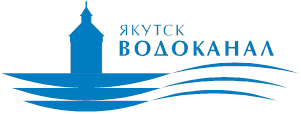 УТВЕРЖДЕНОРешением Совета директоров АО «Водоканал»Протокол от «30» ноября 2020 г № 144 I. Общие положениястр. 3II. Используемые термины и определениястр. 3III. Цели проведения оценкистр. 5IV. Процедура проведения оценкистр. 6V. Самооценкастр. 8VI. Обработка и порядок рассмотрения результатов оценкистр. 9VII. Раскрытие информациистр. 10VIII. Заключительные положениястр. 10Приложение №1 Анкета для оценки эффективности деятельности членов Совета директоровстр. 11Приложение №2 Анкета для оценки эффективности деятельности Председателя Совета директоровстр. 18Приложение №3 Анкета для оценки эффективности деятельности корпоративного секретаря Совета директоровстр. 20Приложение №4 Анкета для самооценки члена Совета директоровстр. 22№Критерии оценкиОценкаКомментарии(при наличии)I. Состав и структура СДI. Состав и структура СДI. Состав и структура СДI. Состав и структура СД1Состав СД сбалансированный и соответствует целям и задачам, стоящим перед СД Общества на период оценки2Количественный состав СД дает возможность организовать деятельность СД наиболее эффективным образом 3СД обладает всеми необходимыми компетенциями в области стратегического управления, финансов, внутреннего контроля и управления рисками, а также бизнес деятельности Общества и достаточен для эффективной работы Общества4СД эффективно исполняет свои обязанности5Все члены СД в должной мере вовлечены в работу СД, ориентированы на эффективную работу СД как коллегиального органа управления6Баланс распределения полномочий и ответственности между СД, акционером/ами и менеджментом оптимален и обеспечивает качественное обсуждение и принятие эффективных решений СДИтого по разделу I _______ балловИтого по разделу I _______ баллов< 3 балла – критично. Требует безотлагательного вмешательства и существенных изменений. Вероятно, деятельность СД регламентирована ненадлежащим образом. Количественный и качественный состав СД не отвечает потребностям Общества и не способствует решению стоящих перед СД задач. Требуется пересмотр внутренних документов регулирующих работу СД.≥ 3 < 4 балла – удовлетворительно. В целом соответствует надлежащим практикам. Отдельные аспекты требуют корректировки и могут быть улучшены. Деятельность СД регламентирована. Количественный и качественный состав  СД в целом является приемлемым для решения стоящих перед СД задач. Некоторые аспекты могут быть улучшены.≥ 4 балла – отлично. По большинству оцененных параметров ситуация соответствует лучшей практике. Деятельность СД в надлежащим образом детально регламентирована. Количественный и качественный состав СД оптимален для эффективной работы СД. < 3 балла – критично. Требует безотлагательного вмешательства и существенных изменений. Вероятно, деятельность СД регламентирована ненадлежащим образом. Количественный и качественный состав СД не отвечает потребностям Общества и не способствует решению стоящих перед СД задач. Требуется пересмотр внутренних документов регулирующих работу СД.≥ 3 < 4 балла – удовлетворительно. В целом соответствует надлежащим практикам. Отдельные аспекты требуют корректировки и могут быть улучшены. Деятельность СД регламентирована. Количественный и качественный состав  СД в целом является приемлемым для решения стоящих перед СД задач. Некоторые аспекты могут быть улучшены.≥ 4 балла – отлично. По большинству оцененных параметров ситуация соответствует лучшей практике. Деятельность СД в надлежащим образом детально регламентирована. Количественный и качественный состав СД оптимален для эффективной работы СД. II. Деятельность СДII. Деятельность СДII. Деятельность СДII. Деятельность СД1СД регулярно поучает финансовую отчетность Общества и контролирует финансовые показатели и отчетность Общества2СД регулярно рассматривает отчет исполнительного органа и менеджмента Общества об их деятельности (исполнение поручений и решений СД), утверждает годовой отчет и годовую бухгалтерскую отчетность3В отчетном периоде СД проводил оценку исполнительного органа общества4СД в рамках свей компетенции утверждает (принимает) корпоративные стандарты (политики, процедуры, положения) общества5СД понимает свои обязанности перед акционерами и контролирует их исполнение6СД осуществляет регулярный мониторинг исполнения решений, принятых СД7СД объективно устанавливает основные ориентиры деятельности Общества на долгосрочную перспективу (определение приоритетных направлений с учетом рыночной ситуации, финансового состояния Общества и других факторов, оказывающих влияние на финансово-хозяйственную деятельность Общества)Итого по разделу II _______ балловИтого по разделу II _______ баллов< 3 балла – критично. Требует безотлагательного вмешательства и существенных изменений. Вероятно, СД не контролирует или ненадлежащим образом контролирует финансово-хозяйственные вопросы деятельности Общества, находящиеся в его компетенции, а также не контролирует или ненадлежащим образом контролирует исполнительные органы Общества. ≥ 3 < 4 балла – удовлетворительно. В целом соответствует надлежащим практикам. Отдельные аспекты требуют корректировки и могут быть улучшены. ≥ 4 балла – отлично. По большинству оцененных параметров ситуация соответствует лучшей практике. СД надлежаще контролирует финансовое положение Общества, а также исполнительные органы общества< 3 балла – критично. Требует безотлагательного вмешательства и существенных изменений. Вероятно, СД не контролирует или ненадлежащим образом контролирует финансово-хозяйственные вопросы деятельности Общества, находящиеся в его компетенции, а также не контролирует или ненадлежащим образом контролирует исполнительные органы Общества. ≥ 3 < 4 балла – удовлетворительно. В целом соответствует надлежащим практикам. Отдельные аспекты требуют корректировки и могут быть улучшены. ≥ 4 балла – отлично. По большинству оцененных параметров ситуация соответствует лучшей практике. СД надлежаще контролирует финансовое положение Общества, а также исполнительные органы обществаIII. Организация работы СДIII. Организация работы СДIII. Организация работы СДIII. Организация работы СДМатериалы, предоставляемые к заседаниям СД, являются полными, качественными и содержащими необходимую и достаточную информацию по вопросам повестки дня для принятия обоснованных решенийМатериалы к заседаниям СД предоставляются в срок, позволяющий подготовиться к заседаниюКоличество, регулярность и длительность заседаний СД, являются оптимальными, обеспечивают эффективную работу СДСочетание очных заседаний и принятие решений посредством заочного голосования разумно и способствует принятию СД адекватных взвешенных решенийЗаседания СД проводятся с высокой явкой его членовНаиболее существенные вопросы компетенции СД рассматриваются на очных заседанияхПовестки дня заседаний СД являются сбалансированными с точки зрения количества (объема) рассматриваемых вопросов (материалов), уделяется достаточно времени для обсуждения каждого вопросаСД обеспечивает принятие коллективного решения, учитывающего мнение всех членов СДСД на заседаниях уделяет достаточно внимания и времени рассмотрению ключевых вопросов деятельности общества, а также вопросов стратегического управленияВ обществе эффективно организована работа по контролю за своевременным и надлежащим исполнением поручений СД. Информация о принятых решениях (протоколы, приложения) и исполнение поручений СД предоставляются членам СД.Итого по разделу III ___ балловИтого по разделу III ___ баллов< 3 балла – критично. Требует безотлагательного вмешательства и существенных изменений. Вероятно, работа СД организована ненадлежащим образом. Периодичность, форма заседаний, их продолжительность, планирование работы СД не способствует эффективному исполнению обязанностей СД.≥ 3 < 4 балла – удовлетворительно. В целом соответствует надлежащим практикам. Отдельные аспекты требуют корректировки и могут быть улучшены.≥ 4 балла – отлично. По большинству оцененных параметров ситуация соответствует лучшей практике. Организация работы СД максимально способствует его эффективной работе.< 3 балла – критично. Требует безотлагательного вмешательства и существенных изменений. Вероятно, работа СД организована ненадлежащим образом. Периодичность, форма заседаний, их продолжительность, планирование работы СД не способствует эффективному исполнению обязанностей СД.≥ 3 < 4 балла – удовлетворительно. В целом соответствует надлежащим практикам. Отдельные аспекты требуют корректировки и могут быть улучшены.≥ 4 балла – отлично. По большинству оцененных параметров ситуация соответствует лучшей практике. Организация работы СД максимально способствует его эффективной работе.IV. Цели и стратегия обществаIV. Цели и стратегия обществаIV. Цели и стратегия обществаIV. Цели и стратегия обществаЧлены СД хорошо понимают стратегию общества, имеют четкое представление о будущем общества с точки зрения стратегических планов (5 и более лет)СД эффективно выполняет функцию по контролю за исполнением стратегии и планов (программ) развития общества. Регулярно рассматривает и контролирует реализацию стратегии, необходимость внесения корректировокВ отчетном периоде СД разработал и/или пересмотрел стратегию общества с целью ее устойчивого развития в соответствии с ее видением, миссией и ценностямВ отчетном периоде СД рассматривал вопросы, связанные с реализацией стратегии развития обществаСД уделяет достаточно внимания обсуждению вопросов управления рисками и внутреннего контроля, которые могут оказать существенное влияние на деятельность обществаСД уделяет достаточное время обсуждению вопросов корпоративного управленияДостижение основных показателей деятельности общества анализируется СДВ отчетном периоде СД своевременно рассмотрел, утвердил годовой отчет, годовой инвестиционный план и иные документы в рамках реализации стратегииСД разработал (утвердил) ключевые показатели эффективности (KPI) для оценки соответствия результатов общества утвержденной стратегииВ отчетном периоде СД рассматривал достижение плановых показателей КПЭИтого по разделу IV ___ балловИтого по разделу IV ___ баллов< 3 балла – критично. Требует безотлагательного вмешательства и существенных изменений. Вероятно СД не понимает и не разделяет миссию и стратегию общества, а также не контролирует или ненадлежащим образом контролирует следование им.≥ 3 < 4 балла – удовлетворительно. В целом соответствует надлежащим практикам. Отдельные аспекты требуют корректировки и могут быть улучшены.≥ 4 балла – отлично. По большинству оцененных параметров деятельность СД в области стратегического управления соответствует лучшей практике.< 3 балла – критично. Требует безотлагательного вмешательства и существенных изменений. Вероятно СД не понимает и не разделяет миссию и стратегию общества, а также не контролирует или ненадлежащим образом контролирует следование им.≥ 3 < 4 балла – удовлетворительно. В целом соответствует надлежащим практикам. Отдельные аспекты требуют корректировки и могут быть улучшены.≥ 4 балла – отлично. По большинству оцененных параметров деятельность СД в области стратегического управления соответствует лучшей практике.V. Контроль и риск менеджментV. Контроль и риск менеджментV. Контроль и риск менеджментV. Контроль и риск менеджмент1СД определены принципы и подходы к организации системы управления рисками и внутреннего контроля в Обществе2СД имеет четкое представление о плановых и текущих значениях ключевых рисков деятельности Общества, их взаимосвязи с принципами внутреннего контроля, способах управления ими со стороны менеджмента и последовательности действий в случае реализации наиболее важных рисков3СД регулярно оценивает стратегические и операционные риски и предпринимает соответствующие действия по мере необходимости4СД определяет источники и ранжирует значимость возникающих рисков при достижении Обществом поставленных стратегических целей и текущих задач5СД обеспечивает и контролирует надлежащее раскрытие рисков в отчетности Общества6В отчетном периоде не реализовывались никакие серьезные риски, не предвиденные СД7СД контролирует ситуацию по наиболее важным для Общества вопросам, находящимся в зоне высоких рисков8Принимая стратегические решения, СД тщательно оценивает риски и перспективы9В отчетном периоде рассмотрен отчет об управлении рисками, включающий информацию о мероприятиях по управлению ключевыми рисками, их фактических значениях по итогам контрольного периода в сравнении с их плановыми значениями, целесообразность внесения изменений в перечень этих рисковИтого по разделу V ___ балловИтого по разделу V ___ баллов< 3 балла – критично. Требует безотлагательного вмешательства и существенных изменений. Вероятно, СД не понимает и не контролирует надлежащим образом существующие у Общества риски. ≥ 3 < 4 балла – удовлетворительно. В целом соответствует надлежащим практикам. Отдельные аспекты требуют корректировки и могут быть улучшены. ≥ 4 балла – отлично. По большинству оцененных параметров ситуация соответствует лучшей практике. СД эффективно управляет существующими рисками и предотвращает их реализацию. < 3 балла – критично. Требует безотлагательного вмешательства и существенных изменений. Вероятно, СД не понимает и не контролирует надлежащим образом существующие у Общества риски. ≥ 3 < 4 балла – удовлетворительно. В целом соответствует надлежащим практикам. Отдельные аспекты требуют корректировки и могут быть улучшены. ≥ 4 балла – отлично. По большинству оцененных параметров ситуация соответствует лучшей практике. СД эффективно управляет существующими рисками и предотвращает их реализацию. Итоговый балл (сумма баллов по всем разделам) ____ балловИтоговый балл (сумма баллов по всем разделам) ____ баллов< 3 балла – критично. Требует безотлагательного вмешательства и существенных изменений. Вероятно, деятельность СД в целом неэффективна и не способствует развитию Общества. По абсолютному большинству критериев, оценка по которым составила менее 2,8 балла, требуется принятие безотлагательных мер. ≥ 3 < 4 балла – удовлетворительно. В целом соответствует надлежащим практикам. Отдельные аспекты требуют корректировки и могут быть улучшены. ≥ 4 балла – отлично. По большинству оцененных параметров ситуация соответствует лучшей практике. < 3 балла – критично. Требует безотлагательного вмешательства и существенных изменений. Вероятно, деятельность СД в целом неэффективна и не способствует развитию Общества. По абсолютному большинству критериев, оценка по которым составила менее 2,8 балла, требуется принятие безотлагательных мер. ≥ 3 < 4 балла – удовлетворительно. В целом соответствует надлежащим практикам. Отдельные аспекты требуют корректировки и могут быть улучшены. ≥ 4 балла – отлично. По большинству оцененных параметров ситуация соответствует лучшей практике. №Критерии оценкиОценкаКомментарии(при наличии)I. Председатель СДI. Председатель СДI. Председатель СДI. Председатель СД1Председатель СД обеспечивает эффективную организацию работы СД, подготовку и проведение заседаний СД2Председатель СД обеспечивает профессиональное и личностное взаимодействие между членами СД, способствует эффективным коммуникациям СД с исполнительными органами3Председатель СД обеспечивает конструктивную, открытую и доверительную атмосферу при обсуждении вопросов на заседаниях СД4Председатель СД обеспечивает каждому члену СД возможность открыто высказывать свою точку зрения по любому вопросу повестки заседания5Председатель СД отслеживает, чтобы на обсуждение каждого вопроса, особенно стратегических, выделялось достаточное время6Председатель СД обеспечивает эффективное взаимодействие с акционерами, заинтересованными лицами7Председатель СД отслеживает, чтобы корпоративный секретарь соответствовал своей роли и вносил свой вклад в повышение эффективности СД8Председатель СД в состоянии управлять различными точками зрения и не допускает возникновения конфликтов между членами СД9Председатель СД эффективно распределяет задачи среди членов СД, с учетом их компетенции и опыта10Председатель СД объективен в отношении членов СД, предоставляя равные возможности для участия в работе СД и соблюдает баланс загруженности директоровИтого по разделу _____ балловИтого по разделу _____ баллов< 3 балла – критично. Требует безотлагательного вмешательства и существенных изменений. Вероятно, Председатель СД не выполняет надлежащим образом свои формальные и неформальные обязанности. ≥ 3 < 4 балла – удовлетворительно. В целом соответствует надлежащим практикам. Отдельные аспекты требуют корректировки и могут быть улучшены. ≥ 4 балла – отлично. По большинству оцененных параметров ситуация соответствует лучшей практике.  Председатель СД должным образом выполняет свои формальные и неформальные обязанности.< 3 балла – критично. Требует безотлагательного вмешательства и существенных изменений. Вероятно, Председатель СД не выполняет надлежащим образом свои формальные и неформальные обязанности. ≥ 3 < 4 балла – удовлетворительно. В целом соответствует надлежащим практикам. Отдельные аспекты требуют корректировки и могут быть улучшены. ≥ 4 балла – отлично. По большинству оцененных параметров ситуация соответствует лучшей практике.  Председатель СД должным образом выполняет свои формальные и неформальные обязанности.№Критерии оценкиОценкаКомментарии(при наличии)I. Корпоративный секретарь I. Корпоративный секретарь I. Корпоративный секретарь I. Корпоративный секретарь 1КС обладает знаниями, опытом и квалификацией, достаточными для исполнения возложенных на него обязанностей2КС обладает достаточной независимостью от исполнительного органа Общества, имеет необходимые полномочия и ресурсы для выполнения поставленных перед ним задач3КС эффективно выполняет возложенные на него функции по организации работы СД4КС предоставляет СД необходимые консультации и рекомендации по всем вопросам корпоративного управления, включая разъяснения требований законодательства, Устава и внутренних документов Общества5КС осуществляет мониторинг соблюдения органами управления и сотрудниками законодательства, Устава, внутренних документов, а также установленных принципов корпоративного управления и формирует предложения в СД  о внесении необходимых правок и дополнений во внутренние документы6КС обеспечивает скоординированный и оперативный обмен информацией между СД и Председателем СД, руководителями подразделений, а также эффективную коммуникацию внутри СД7КС обеспечивает соблюдение всех внутренних процедур работы СД, включая организационное и протокольное сопровождение его деятельности, формирование и рассылку материалов, необходимых для организации и проведения заседаний, контроль за своевременностью и правильностью оформления выносимых на СД документов8КС оперативно информирует членов СД относительно нормативных и правовых изменений, которые могут повлиять на их обязанности и ответственность9КС своевременно и надлежащим образом реагирует на запросы членов СД, касающихся их деятельности, обеспечивая предоставление всей необходимой информации10КС обеспечивает своевременную разработку ежегодного Плана работы СДИтого по разделу _____ балловИтого по разделу _____ баллов< 3 балла – критично. Требует безотлагательного вмешательства и существенных изменений. Вероятно, КС  СД не выполняет или  ненадлежащим образом выполняет свои формальные и неформальные обязанности. ≥ 3 < 4 балла – удовлетворительно. В целом соответствует надлежащим практикам. Отдельные аспекты требуют корректировки и могут быть улучшены. ≥ 4 балла – отлично. По большинству оцененных параметров ситуация соответствует лучшей практике.  КС СД должным образом выполняет свои формальные и неформальные обязанности.< 3 балла – критично. Требует безотлагательного вмешательства и существенных изменений. Вероятно, КС  СД не выполняет или  ненадлежащим образом выполняет свои формальные и неформальные обязанности. ≥ 3 < 4 балла – удовлетворительно. В целом соответствует надлежащим практикам. Отдельные аспекты требуют корректировки и могут быть улучшены. ≥ 4 балла – отлично. По большинству оцененных параметров ситуация соответствует лучшей практике.  КС СД должным образом выполняет свои формальные и неформальные обязанности.№Критерии оценкиОценкаКомментарии(при наличии)1Я хорошо понимаю миссию, стратегию и основные цели Общества2Мои специальные навыки и опыт вносят весомый вклад в работу СД Общества3У меня хорошие межличностные отношения с другими членами СД4У меня хорошие межличностные отношения с генеральным директором Общества 5Я думаю, говорю и действую самостоятельно, принимая решения в СД Общества6На меня никто не пытается оказывать влияние при принятии мной решений в СД Общества7Я принимаю активное участие в работе СД Общества и обсуждении вопросов повестки дня заседания8Тщательно готовлюсь к каждому заседанию СД Общества и внимательно изучаю все присланные мен материалы по вопросам повестки дня9Я прорабатываю наиболее сложные вопросы повестки до их рассмотрения на заседании с другими директорами и при необходимости с внешними консультантами 10Я никогда не принимаю решения, не обладая полной и достаточной информацией по соответствующему вопросу11У меня высокая посещаемость (участие) заседаний СД. Пропускаю крайне редко12Я принимаю участие в собраниях акционеров и других мероприятиях Общества, помимо заседаний СД13Я понимаю, что от меня ожидают в качестве члена СД14Регулярно рассматриваю отчет генерального директора Общества и в курсе существующей системы вознаграждения руководства Общества15Хорошо осведомлено о финансовом состоянии Общества и о состоянии выполнения его текущего бюджета16Я представляю, кто является основным конкурентом Общества17Мне известно кто является аффилированными лицами Общества18Я ответственен за результаты работы Общества19Знакомлюсь с протоколами каждого заседания СД20Хорошо знаком с Уставом Общества, внутренними документами, регулирующими его деятельность и деятельность органов управления Общества 21Я часто требую от других членов СД, в том числе директоров, голосующих в соответствии с директивами, выражения собственного мнения по вопросам, рассматриваемым на заседании СД22Добросовестно выполняю все поручения Председателя СД23Если мое мнение отличается от мнения других членов СД, я всегда его высказываю24Сохраняю конфиденциальность известных мне сведений об Обществе, если такие сведения являются коммерческой тайнойИтого _____ балловИтого _____ баллов< 3 балла – критично. Требует безотлагательного вмешательства и существенных изменений. Вероятно, Ваша личная эффективность в СД крайне низка и Ваша работа не способствует развитию Общества. Возможно, Вы не понимаете или не разделяете цели и задачи, стоящие перед Обществом, не выстроили эффективную коммуникацию с другими членами СД и менеджментом Общества, а может быть судьба Общества Вам безразлична. ≥ 3 < 4 балла – удовлетворительно. В целом соответствует надлежащим практикам. Отдельные аспекты требуют корректировки и могут быть улучшены. ≥ 4 балла – отлично. По большинству оцененных параметров ситуация соответствует лучшей практике.  Ваша работа в СД высокоэффективна. Вы понимаете ожидания акционеров, хорошо знакомы с бизнесом Общества, отлично взаимодействуете с другими членами СД и менеджмента, вносите существенный вклад в стабильную работу Общества и его устойчивое развитие.< 3 балла – критично. Требует безотлагательного вмешательства и существенных изменений. Вероятно, Ваша личная эффективность в СД крайне низка и Ваша работа не способствует развитию Общества. Возможно, Вы не понимаете или не разделяете цели и задачи, стоящие перед Обществом, не выстроили эффективную коммуникацию с другими членами СД и менеджментом Общества, а может быть судьба Общества Вам безразлична. ≥ 3 < 4 балла – удовлетворительно. В целом соответствует надлежащим практикам. Отдельные аспекты требуют корректировки и могут быть улучшены. ≥ 4 балла – отлично. По большинству оцененных параметров ситуация соответствует лучшей практике.  Ваша работа в СД высокоэффективна. Вы понимаете ожидания акционеров, хорошо знакомы с бизнесом Общества, отлично взаимодействуете с другими членами СД и менеджмента, вносите существенный вклад в стабильную работу Общества и его устойчивое развитие.Комментарии члена СД:  В данном разделе член СД может отметить в том числе, какие факторы мешают ему проявить свои навыки и знания, которые влияют на уровень участия на заседаниях СД, области (направления), в которых ему необходимо усовершенствовать свои знания. Комментарии члена СД:  В данном разделе член СД может отметить в том числе, какие факторы мешают ему проявить свои навыки и знания, которые влияют на уровень участия на заседаниях СД, области (направления), в которых ему необходимо усовершенствовать свои знания. Комментарии члена СД:  В данном разделе член СД может отметить в том числе, какие факторы мешают ему проявить свои навыки и знания, которые влияют на уровень участия на заседаниях СД, области (направления), в которых ему необходимо усовершенствовать свои знания. Комментарии члена СД:  В данном разделе член СД может отметить в том числе, какие факторы мешают ему проявить свои навыки и знания, которые влияют на уровень участия на заседаниях СД, области (направления), в которых ему необходимо усовершенствовать свои знания. 